Ref:o:\letters home\harry potter payment letter 2020.docx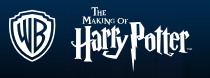 Friday 22nd November 2019Dear Parent/Carer,Huge thanks to you all for such a great response to our planned Year 6 visit to ‘The Making of Harry Potter Studio Tour’ – we are delighted to inform you that the visit will definitely be going ahead! We are very excited and cannot wait to see the children’s faces when they get to see inside these amazing studios! We know that they will have a truly magical day!The trip has now been confirmed and will take place on Thursday 2nd July 2020 - we will leave school at approximately 8.00am and return between 10/10.30 pm. These are provisional timings as more precise details will be sent out closer to the time.More good news is that due to the number of children attending we have been able to keep the overall total cost to £40.00 per child (this includes travel, entrance to the studios and McDonalds on the way home).The facility on ParentPay has been set up to enable you to begin to make payments towards the visit. There will be the option to make your payment in instalments or by one lump sum – whichever suits your circumstances better. The details for paying by instalments are below:Payment 1 - £10 to be paid no later than Friday 29th November 2019Payment 2 - £10 to be paid no later than Friday 13th December 2019Payment 3 - £10 to be paid no later than Monday 13th January 2020Payment 4 - £10 to be paid no later than Monday 20th January 2020There will also be the option via ParentPay to make one payment of £40.Also, on ParentPay you will need to give permission for your child to attend, leave any medical or dietary requirements/information and details of an emergency contact – it will be necessary for you to complete this information well in advance of the visit please. During the day we will use the text messaging service to keep you fully up to date. We will travel down to the studios and eat lunch before the tour commences. Once we have completed the visit we will travel back to school, stopping on route at the services for food. Therefore we will be asking that children bring along a packed lunch for the trip (those eligible for free school meals will be provided with a lunch from school as required). It will also be compulsory that children wear full school uniform for the visit to make them easily identifiable to us and to support with ensuring their safety.Please be reminded that now the visit has been confirmed all tickets have now been paid for by school and your prior expression of interest has committed you to making full payment for your child.Many thanksMrs CarriganAcademy Principal